Протокол №381заседания ПравленияАссоциации «Саморегулируемая организация «Строители Чувашии»(А «СО «СЧ»)Дата проведения: 16.05.2018 г.Место проведения: 428000, Чувашская Республика, г. Чебоксары, ул. Правая Набережная Сугутки, дом 1, пом.2.Время начала регистрации участников заседания:		11 часов 00 минут. Время окончания регистрации участников заседания:		11 часов 05 минут. Заседание открыто:		11 часов 05 минут.Присутствуют:Александров Андрей Спиридонович — Председатель Правления;Панин Владимир Викторович— член Правления;Грищенко Алексей Алексеевич— член Правления;Юрусов Валерий Геннадьевич — член Правления;Черкасов Алексей Юрьевич— член Правления;Трифонов Дмитрий Михайлович— член Правления;Янковский Михаил Вячеславович—член Правления.Из  9 членов Правления присутствуют 7 человек - кворум имеется. Заседание правомочно.На заседании Правления присутствовали без права голосования:Янковский Алексей Михайлович – Начальник отдела Реестра А «СО «СЧ»;Андреев Александр Федорович – Генеральный директор А «СО «СЧ»;Проворов Александр Алексеевич – Председатель Дисциплинарной комиссии А «СО «СЧ». Председательствующим заседания Правления согласно Устава А «СО «СЧ» является  Председатель Правления – Александров Андрей Спиридонович.А.С. Александров - огласил повестку дня и предложил принять ее. Голосование:«За» - 7, «Против» - 0 , «Воздержались» - 0.Решили:Принять предложенную А.С. Александровым повестку дня.ПОВЕСТКА ДНЯ:Об избрании Секретаря на заседании Правления;О добровольном прекращении членства в А «СО «СЧ» Индивидуального предпринимателя Рыбкина Ивана Александровича, ИНН 212902244201;О рассмотрении Решений Дисциплинарной комиссии А «СО «СЧ» об исключении из членов А «СО «СЧ» следующих организаций:•	Общество с ограниченной ответственностью «МОНТАЖСПЕЦСТРОЙ», ИНН 2129051911;4.    О внесении сведений в реестр членов А «СО «СЧ»; наделении правом выполнять строительство, реконструкцию, капитальный ремонт объектов капитального строительства;  установлении уровней ответственности членам А «СО «СЧ».5.   О приёме новых членов:Общество с ограниченной ответственностью «Алгоритм», ИНН 1650138061;Общество с ограниченной ответственностью «Инкомцентр», ИНН 2130097244.Вопрос 1.	Об избрании Секретаря на заседании Правления.Выступил:А.С. Александров – с предложением избрать секретарем на заседании Правления Начальника отдела Реестра Янковского Алексея Михайловича. Поручить Янковскому Алексею Михайловичу ведение протокола заседания Правления.Голосование: «За» - 7, «Против» - 0, «Воздержались» - 0. Решили:Избрать секретарем на заседании Правления Янковского Алексея Михайловича. Поручить Янковскому Алексею Михайловичу ведение протокола заседания Правления.Вопрос 2. О добровольном прекращении членства в А «СО «СЧ» Индивидуального предпринимателя Рыбкина Ивана Александровича, ИНН 212902244201.Выступил:А.С. Александров –  14 мая 2018 года поступило заявление о добровольном прекращении членства в А «СО «СЧ» Индивидуального предпринимателя Рыбкина Ивана Александровича, ИНН 212902244201. На основании поступившего заявления, руководствуясь ст. 55.7. ГрК РФ предлагается считать прекращенным членство и действие права выполнять строительство, реконструкцию, капитальный ремонт объектов капитального строительства Индивидуального предпринимателя Рыбкина Ивана Александровича, ИНН 212902244201, с 14 мая 2018 года.Голосование: «За» - 7, «Против» - 0 , «Воздержались» - 0.Решили:На основании поступившего заявления, руководствуясь ст. 55.7. ГрК РФ, считать прекращенным членство и действие права выполнять строительство, реконструкцию, капитальный ремонт объектов капитального строительства Индивидуального предпринимателя Рыбкина Ивана Александровича, ИНН 212902244201, с 14 мая 2018 года.Вопрос 3. О рассмотрении Решений Дисциплинарной комиссии А «СО «СЧ» об исключении из членов А «СО «СЧ» следующих организаций:•	Общество с ограниченной ответственностью «МОНТАЖСПЕЦСТРОЙ», ИНН 2129051911;Выступил:А.С. Александров – в Правление А «СО «СЧ» поступило Решение  по делу №475  Дисциплинарной комиссии  А «СО «СЧ» от 26 апреля 2018 года в отношении Общество с ограниченной ответственностью «МОНТАЖСПЕЦСТРОЙ» (ООО "МОНТАЖСПЕЦСТРОЙ"), ИНН 2129051911,   Генеральный директор, Митрофанов Александр Николаевич. Согласно вышеуказанному Решению, Дисциплинарная комиссия «А «СО «СЧ» рекомендует Правлению А «СО «СЧ» исключить из членов А «СО «СЧ» ООО "МОНТАЖСПЕЦСТРОЙ" за  неоднократные в течение одного года нарушения требований ч. 2. Ст. 52 ГрК РФ; п.2 ч.6 Ст. 55.5 ГрК РФ, ст. 55.5-1 ГрК РФ., п.7.3. Квалификационного стандарта СТО СРО 1.1-2017 А «СО «СЧ» «Специалист по организации строительства»; п.2.1. «Положения о страховании членами А «СО «СЧ»  риска гражданской ответственности, которая может наступить в случае причинения вреда вследствие недостатков работ, которые оказывают влияние на безопасность объектов капитального строительства, об условиях такого страхования»; п. 9.4.1. Положения «О членстве в Ассоциации «Саморегулируемая организация «Строители Чувашии», в том числе о требованиях к членам А «СО «СЧ», о размере, порядке расчета и уплаты вступительного взноса, членских взносов»; ч. 7. Ст.7.1. Федерального закона № 315-ФЗ от 01.12.2007 г. «О саморегулируемых организациях». На 26.04.2018г. долг по членским взносам за 14 месяцев  составляет 70 000 (семьдесят тысяч) рублей.ООО "МОНТАЖСПЕЦСТРОЙ" предлагалось устранить выявленные нарушения до рассмотрения вопроса об их исключении из членов А «СО «СЧ». Нарушения не устранены. На заседание Правления А «СО «СЧ», надлежащим образом оповещенное заинтересованное лицо - представитель ООО "МОНТАЖСПЕЦСТРОЙ", не явилось. 	Учитывая вышеизложенное, руководствуясь п.8.8.6., п.4.8.4 - 4.8.6  Устава А СО «СЧ», на основании п.2 ч.2 ст.55.7 ГрК РФ, предлагается за неоднократные в течение одного года нарушения, указанные в Решении Дисциплинарной комиссии «А «СО «СЧ»  №451 от 04.04.2018г.,  исключить из членов А «СО «СЧ» Общество с ограниченной ответственностью «МОНТАЖСПЕЦСТРОЙ» (ООО "МОНТАЖСПЕЦСТРОЙ"), ИНН 2129051911,   Генеральный директор, Митрофанов Александр Николаевич, с 16 мая 2018 года. Голосование: «За» - 7, «Против» - 0 , «Воздержались» - 0.Решили:Руководствуясь п.8.8.6., п.4.8.4 - 4.8.6  Устава А СО «СЧ», на основании п.2 ч.2 ст.55.7 ГрК РФ, за неоднократные в течение одного года нарушения, указанные в Решении Дисциплинарной комиссии «А «СО «СЧ»  №475 от 26.04.2018г.,  исключить из членов А «СО «СЧ» Общество с ограниченной ответственностью «МОНТАЖСПЕЦСТРОЙ» (ООО "МОНТАЖСПЕЦСТРОЙ"), ИНН 2129051911,   Генеральный директор, Митрофанов Александр Николаевич, с 16 мая 2018 года. Внести соответствующие сведения в реестр членов  А «СО «СЧ» в установленном законом порядке.Вопрос 4. О внесении сведений в реестр членов А «СО «СЧ»; наделении правом выполнять строительство, реконструкцию, капитальный ремонт объектов капитального строительства;  установлении уровней ответственности членам А «СО «СЧ».Выступил:А.С. Александров –  Подало заявление о внесении сведений  в реестр членов А «СО «СЧ» следующая организация:•	Общество с ограниченной ответственностью "Строительная компания "Гарант", ИНН 2130119265, Генеральный директор, Георгиева Ольга Ивановна, - в связи с намерением не осуществлять строительство, реконструкцию, капитальный ремонт особо опасных объектов капитального строительства по договорам строительного подряда. На основании поданного заявления предлагается внести соответствующие сведения в Реестр А «СО «СЧ» в отношении права Общества с ограниченной ответственностью "Строительная компания "Гарант", ИНН 2130119265, Генеральный директор, Георгиева Ольга Ивановна.Голосование: «За» - 7, «Против» - 0 , «Воздержались» - 0.Решили:Внести сведения в реестр членов А «СО «СЧ» в отношении права Общества с ограниченной ответственностью "Строительная компания "Гарант", ИНН 2130119265, Генеральный директор, Георгиева Ольга Ивановна, согласно приложению №1 к настоящему протоколу с учетом поданного заявления.Вопрос 5.    О приёме новых членов:Общество с ограниченной ответственностью «Алгоритм», ИНН 1650138061;Общество с ограниченной ответственностью «Инкомцентр», ИНН 2130097244.Выступил:А.С. Александров -  прошла проверку и рекомендована к принятию в члены А «СО «СЧ»  следующая организация:•	 Общество с ограниченной ответственностью «Алгоритм», ИНН 1650138061, Директор, Ахметов Руслан Леонидович. Организация обладает специалистами в соответствии с требованиями ст.55.5-1 ГрК РФ. На момент вступления в А «СО «СЧ» организация не является членом иного СРО. Данной организацией оплачены вступительный взнос в  А «СО «СЧ», взнос в компенсационный фонд возмещения вреда в размере 100 000 рублей.  На основании поданного заявления предлагается принять ее в члены  А «СО «СЧ» и присвоить ей реестровый (регистрационный) номер 21-С-0253-0518, наделить правом выполнять строительство, реконструкцию, капитальный ремонт объектов капитального строительства и установить данной организации уровни ответственности с учетом поданного заявления и внесенных взносов в компенсационные фонды.Голосование: «За» - 7, «Против» - 0 , «Воздержались» - 0.Решили:1.  Принять в члены  А «СО «СЧ» Общество с ограниченной ответственностью «Алгоритм», ИНН 1650138061, Директор, Ахметов Руслан Леонидович,  и присвоить реестровый (регистрационный) номер 21-С-0253-0518.2. Внести сведения в реестр членов А «СО «СЧ», наделить правом выполнять строительство, реконструкцию, капитальный ремонт объектов капитального строительства и установить уровни ответственности вышеуказанной организации согласно приложению №1 к настоящему протоколу, с учетом поданного заявления и внесенных взносов в компенсационные фонды.Выступил:А.С. Александров -  прошла проверку и рекомендована к принятию в члены А «СО «СЧ»  следующая организация:•	 Общество с ограниченной ответственностью «Инкомцентр», ИНН 2130097244, Генеральный директор, Андреев Алексей Михайлович. Организация обладает специалистами в соответствии с требованиями ст.55.5-1 ГрК РФ. На момент вступления в А «СО «СЧ» организация не является членом иного СРО. Данной организацией оплачены вступительный взнос в  А «СО «СЧ», взнос в компенсационный фонд возмещения вреда в размере 500 000 рублей.  На основании поданного заявления предлагается принять ее в члены  А «СО «СЧ» и присвоить ей реестровый (регистрационный) номер 21-С-0440-0518, наделить правом выполнять строительство, реконструкцию, капитальный ремонт объектов капитального строительства и установить данной организации уровни ответственности с учетом поданного заявления и внесенных взносов в компенсационные фонды.Голосование: «За» - 7, «Против» - 0 , «Воздержались» - 0.Решили:1.  Принять в члены  А «СО «СЧ» Общество с ограниченной ответственностью «Инкомцентр», ИНН 2130097244, Генеральный директор, Андреев Алексей Михайлович,  и присвоить реестровый (регистрационный) номер 21-С-0440-0518.2. Внести сведения в реестр членов А «СО «СЧ», наделить правом выполнять строительство, реконструкцию, капитальный ремонт объектов капитального строительства и установить уровни ответственности вышеуказанной организации согласно приложению №1 к настоящему протоколу, с учетом поданного заявления и внесенных взносов в компенсационные фонды.Выступил:А.С. Александров -  с докладом присутствующим членам Правления о прошедшем первом заседании Комиссии по урегулированию конфликта интересов А «СО «СЧ» по вопросу выборов Председателя Комиссии по урегулированию конфликта интересов А «СО «СЧ». По итогам голосования Председателем Комиссии по урегулированию конфликта интересов А «СО «СЧ» единогласно избран Старостин Валерий Михайлович, о чем свидетельствует Выписка из Протокола №1 заседания Комиссии по урегулированию конфликта интересов А «СО «СЧ». Предлагается принять к сведению вышеизложенную информацию.Голосование: «За» - 7, «Против» - 0 , «Воздержались» - 0.Решили:Принять к сведению изложенную А.С. Александровым информацию.Заседание закрыто в 12 часов 00 минут 16 мая 2018 г.Окончательная редакция протокола изготовлена 16 мая 2018 г.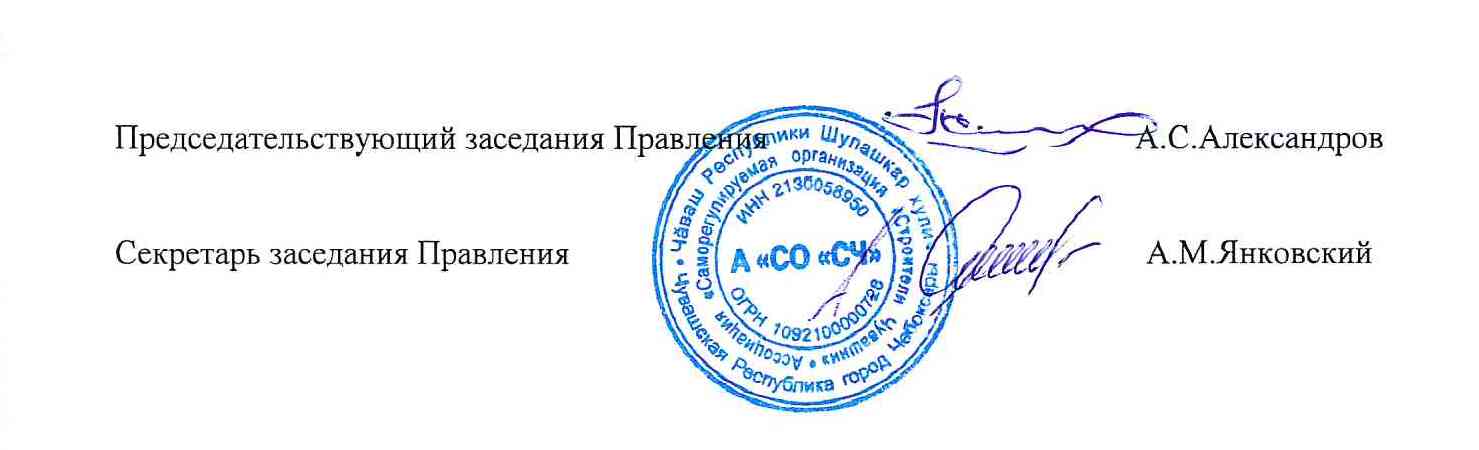 Приложение № 1к  Протоколу №381 от 16.05.2018 г. заседания Правления Ассоциации «Саморегулируемая организация «Строители Чувашии» Члены А «СО «СЧ»,наделенные правом в силу ст. 55.8. ГРК РФ выполнять строительство, реконструкцию, капитальный ремонт объектов капитального строительства по договору строительного подряда, в том числе заключаемого с использованием конкурентных способов заключения договоров, уплатившие взнос в компенсационный фонд возмещения вреда (в том числе компенсационный фонд обеспечения договорных обязательств – по заявлениям о намерении заключать договоры с использованием конкурентных способов заключения договоров), и имеющие следующие уровни ответственности.№ п/пСведения о членствеСведения о членствеСведения о членствеВзносы в КФВзносы в КФНаличие праваНаличие праваНаличие праваНаличие права№ п/пПолное или сокращенное наименование юридического лица, ФИО индивидуального предпринимателя Идентификационный номер налогоплательщика (ИНН)Дата внесения сведений в реестр членовСумма взноса в компенсационный фонд возмещения вредаУровень ответственностиСтатус праваВ отношении объектов капитального строительстваВ отношении особо опасных объектовВ отношении объектов использования объектов атомной энергии1Общество с ограниченной ответственностью "Строительная компания "Гарант"213011926524.03.2017100 000первый уровень ответственностиДействуетДа№ п/пСведения о членствеСведения о членствеСведения о членствеВзносы в КФВзносы в КФНаличие праваНаличие праваНаличие праваНаличие права№ п/пПолное или сокращенное наименование юридического лица, ФИО индивидуального предпринимателя Идентификационный номер налогоплательщика (ИНН)Дата внесения сведений в реестр членовСумма взноса в компенсационный фонд возмещения вредаУровень ответственностиСтатус праваВ отношении объектов капитального строительстваВ отношении особо опасных объектовВ отношении объектов использования объектов атомной энергии2Общество с ограниченной ответственностью «Алгоритм»165013806116.05.2018100 000первый уровень ответственностиДействуетДа№ п/пСведения о членствеСведения о членствеСведения о членствеВзносы в КФВзносы в КФНаличие праваНаличие праваНаличие праваНаличие права№ п/пПолное или сокращенное наименование юридического лица, ФИО индивидуального предпринимателя Идентификационный номер налогоплательщика (ИНН)Дата внесения сведений в реестр членовСумма взноса в компенсационный фонд возмещения вредаУровень ответственностиСтатус праваВ отношении объектов капитального строительстваВ отношении особо опасных объектовВ отношении объектов использования объектов атомной энергии3Общество с ограниченной ответственностью «Инкомцентр»213009724416.05.2018500 000второй уровень ответственностиДействуетДа